Good Shepherd Lutheran Church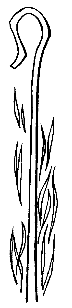 Baptism of Our Lord / First Sunday after EpiphanyJanuary 7, 2024, 9:00amIntroduction to the day…Our re-creation in baptism is an image of the Genesis creation, where the Spirit of God moved over the waters. Both Mark’s gospel and the story in Acts make clear that it is the Spirit’s movement that distinguishes Jesus’ baptism from John’s. The Spirit has come upon us as upon Jesus and the Ephesians, calling us God’s beloved children and setting us on Jesus’ mission to re-create the world in the image of God’s vision of justice and peace.ANNOUNCEMENTSGATHERINGGATHERING HYMN	As With Gladness Men of Old	ELW 302THANKSGIVING FOR BAPTISMBlessed be the holy Trinity, ☩ one God,the fountain of living water,the rock who gave us birth,our light and our salvation.Amen.Joined to Christ in the waters of baptism,we are clothed with God's mercy and forgiveness.Let us give thanks for the gift of baptism.We give you thanks, O God,for in the beginning your Spirit moved over the watersand by your Word you created the world,calling forth life in which you took delight.Through the waters of the flood you delivered Noah and his family.Through the sea you led your people Israel from slavery into freedom.At the river your Son was baptized by John and anointed with the Holy Spirit.By water and your Word you claim us as daughters and sons,making us heirs of your promise and servants of all.We praise you for the gift of water that sustains life,and above all we praise you for the gift of new life in Jesus Christ.Shower us with your Spirit,and renew our lives with your forgiveness, grace, and love.To you be given honor and praisethrough Jesus Christ our Lordin the unity of the Holy Spirit, now and forever.Amen.PRAYER OF THE DAYHoly God, creator of light and giver of goodness, your voice moves over the waters. Immerse us in your grace, and transform us by your Spirit, that we may follow after your Son, Jesus Christ, our Savior and Lord, who lives and reigns with you and the Holy Spirit, one God, now and forever. Amen.CHILDREN’S MUSIC	In My Life, Lord, Be Glorified	ELW 744 v. 1CHILDREN’S MESSAGESCRIPTURE READINGSFirst Reading: Genesis 1:1-51In the beginning when God created the heavens and the earth, 2the earth was a formless void and darkness covered the face of the deep, while a wind from God swept over the face of the waters. 3Then God said, “Let there be light”; and there was light. 4And God saw that the light was good; and God separated the light from the darkness. 5God called the light Day, and the darkness he called Night. And there was evening and there was morning, the first day.Word of God, word of life.Thanks be to God.PSALM: Psalm 29 1Ascribe to the Lord, you gods,
  ascribe to the Lord glory and strength.
 2Ascribe to the Lord the glory due God’s name;
  worship the Lord in the beauty of holiness.
 3The voice of the Lord is upon the waters; the God of glory thunders;
  the Lord is upon the mighty waters.
 4The voice of the Lord is a powerful voice;
  the voice of the Lord is a voice of splendor. 
 5The voice of the Lord breaks the cedar trees;
  the Lord breaks the cedars of Lebanon;
 6the Lord makes Lebanon skip like a calf,
  and Mount Hermon like a young wild ox.
 7The voice of the Lord
  bursts forth in lightning flashes.
 8The voice of the Lord shakes the wilderness;
  the Lord shakes the wilder ness of Kadesh. 
 9The voice of the Lord makes the oak trees writhe and strips the forests bare.
  And in the temple of the Lord all are crying, “Glory!”
 10The Lord sits enthroned above the flood;
  the Lord sits enthroned as king for evermore.
 11O Lord, give strength to your people;
  give them, O Lord, the blessings of peace. SECOND READING: Acts 19:1-71While Apollos was in Corinth, Paul passed through the interior regions and came to Ephesus, where he found some disciples. 2He said to them, “Did you receive the Holy Spirit when you became believers?” They replied, “No, we have not even heard that there is a Holy Spirit.” 3Then he said, “Into what then were you baptized?” They answered, “Into John’s baptism.” 4Paul said, “John baptized with the baptism of repentance, telling the people to believe in the one who was to come after him, that is, in Jesus.” 5On hearing this, they were baptized in the name of the Lord Jesus. 6When Paul had laid his hands on them, the Holy Spirit came upon them, and they spoke in tongues and prophesied—7altogether there were about twelve of them.Word of God, word of life.Thanks be to God. GOSPEL ACCLAMATION 	Come and See	ACS 976GOSPEL: Mark 1:4-114John the baptizer appeared in the wilderness, proclaiming a baptism of repentance for the forgiveness of sins. 5And people from the whole Judean countryside and all the people of Jerusalem were going out to him, and were baptized by him in the river Jordan, confessing their sins. 6Now John was clothed with camel’s hair, with a leather belt around his waist, and he ate locusts and wild honey. 7He proclaimed, “The one who is more powerful than I is coming after me; I am not worthy to stoop down and untie the thong of his sandals. 8I have baptized you with water; but he will baptize you with the Holy Spirit.”
 9In those days Jesus came from Nazareth of Galilee and was baptized by John in the Jordan. 10And just as he was coming up out of the water, he saw the heavens torn apart and the Spirit descending like a dove on him. 11And a voice came from heaven, “You are my Son, the Beloved; with you I am well pleased.”The gospel of the Lord.Praise to you, O Christ.SERMONHYMN OF THE DAY	Christ, When for Us You Were Baptized	ELW 304APOSTLES’ CREEDI believe in God, the Father almighty,creator of heaven and earth.I believe in Jesus Christ, God's only Son, our Lord,who was conceived by the power of the Holy Spirit,born of the Virgin Mary,suffered under Pontius Pilate,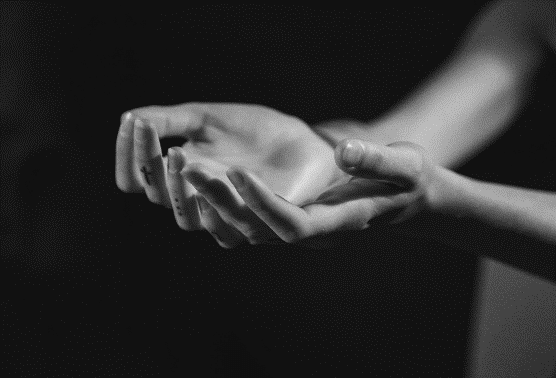 was crucified, died, and was buried;he descended to the dead.On the third day he rose again;he ascended into heaven,he is seated at the right hand of the Father,and he will come to judge the living and the dead.I believe in the Holy Spirit,the holy catholic Church,the communion of saints,the forgiveness of sins,the resurrection of the body,and the life everlasting.AmenPRAYERS OF INTERCESSION…God of grace, Receive our prayer.Knowing the Holy Spirit intercedes for us, we offer these prayers and the silent prayers of our hearts in the name of our Savior, Jesus Christ.Amen.PEACEThe peace of Christ be with you always.
And also with you.HOLY COMMUNIONOFFERING In addition to our normal offering, a Special Benevolence in January (collected in a special envelope) will go to the Marshfield Area Pet Shelter.OFFERING HYMN	What Feast of Love 	ELW  487OFFERTORY PRAYERBlessed are you, Holy One,for all good things come from you.In bread and cup you open heaven to us.Meet us at this table,that we receive what we seekand follow your Son, Jesus,in whose name we pray.Amen.GREAT THANKSGIVINGThe Lord be with you.And also with you.Lift up your hearts.We lift them to the Lord.Let us give our thanks to the Lord our God.It is right to give our thanks and praise.HOLY, HOLY, HOLY 		ELW 189THANKSGIVING AT THE TABLEHoly One, the beginning and the end, the giver of life:Blessed are you for the birth of creation.Blessed are you in the darkness and in the light.Blessed are you for your promise to your people.Blessed are you in the prophets’ hopes and dreams.Blessed are you for Mary’s openness to your will.Blessed are you for your Son Jesus,the Word made flesh.In the night in which he was betrayed,our Lord Jesus took bread, and gave thanks;broke it, and gave it to his disciples, saying:Take and eat; this is my body, given for you.Do this for the remembrance of me.Again, after supper, he took the cup, gave thanks,and gave it for all to drink, saying:This cup is the new covenant in my blood,shed for you and for all people for the forgiveness of sin.Do this for the remembrance of me.Let us proclaim the mystery of faith:Christ has died.Christ is risen.Christ will come again.With this bread and cupwe remember your Word dwelling among us,full of grace and truth.We remember our new birth in his death and resurrection.We look with hope for his coming.Come, Lord Jesus.Holy God, we long for your Spirit.Come among us.Bless this meal.May your Word take flesh in us.Awaken your people.Fill us with your light.Bring the gift of peace on earth.Come, Holy Spirit.All praise and glory are yours,Holy One of Israel,Word of God incarnate,Power of the Most High,one God, now and forever.Amen.THE LORD’S PRAYEROur Father, who art in heaven,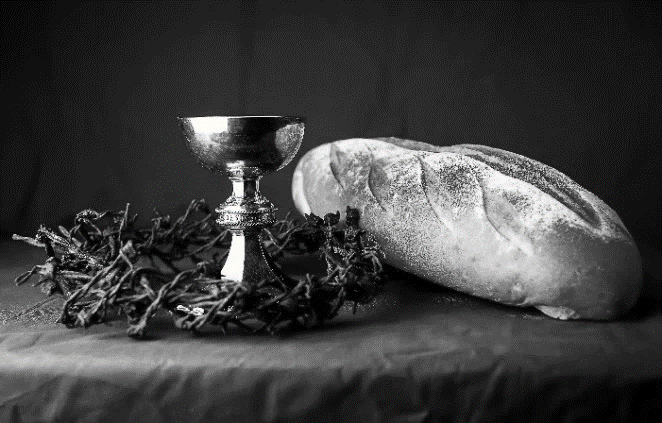 hallowed be thy name,thy kingdom come,thy will be done, on earth as it is in heaven.Give us this day our daily bread;and forgive us our trespasses,as we forgive those           who trespass against us;and lead us not into temptation,but deliver us from evil.For thine is the kingdom,and the power, and the glory,forever and ever. Amen.INVITATION TO COMMUNION - Certified gluten-free crackers are in the bowl on the communion plate.At Jesus’ table, heaven and earth are joined as one.Come and see.HOLY COMMUNIONPRAYER AFTER COMMUNIONGiver of every gift,Christ’s body is our food, and we are Christ’s body.Raise us to life by your powerfor the benefit of all and to your glory,now and forever.Amen.SENDINGBLESSINGGod who names you,Christ who claims you,and the Holy Spirit who dwells in you,☩ bless you and remain with you always.Amen.CLOSING HYMN	God, Whose Almighty Word                                      	ELW 673DISMISSAL Go in peace. You are God’s beloved.Thanks be to God.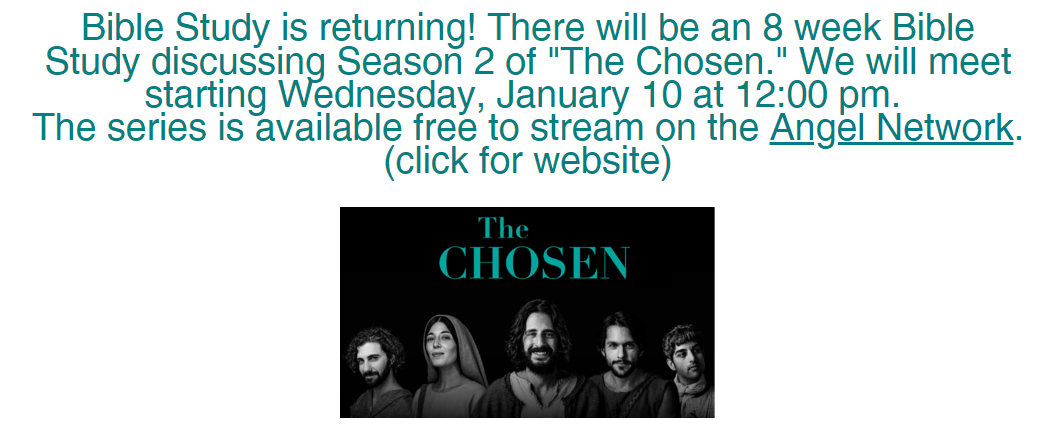 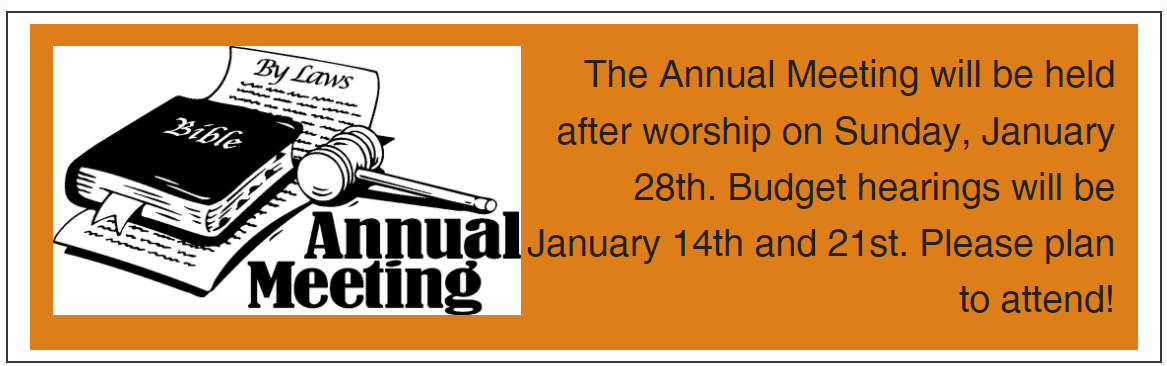 Pastor: Katie AndersonMusic Director: Lois SwansonPastor’s Cell: (715) 245-1943Office Phone: (715) 387-2731Pastor Email: gslcwi.pastor@gmail.comOffice Email: gslcwi.office@gmail.comWebsite: GoodShepherdMarshfield.orgwww.facebook.com/gslcwiUpcoming Worship AssistantsUpcoming Worship AssistantsUpcoming Worship AssistantsUpcoming Worship AssistantsUpcoming Worship AssistantsUpcoming Worship AssistantsUsherLectorCommunionOffering CountersOffering CountersJanuary, 7Richard & Sarah KopitzkeKris TarterDan & Pam MundtPam MundtMay HillJanuary, 14Matt & Margo BerrierShelly SchneiderDave & Sue SchraederDan MundtJon HillJanuary, 21Bob & Laurel PetersonTammy NeumannRon RothfuszNancy LeonardNancy LeonardBreanna ButlerJanuary, 28Stuart & Christine TippingLinda SchrieberAndrea HovickRobin BeemanDavid SchneiderSunday, January 79:00 amWorship Service – Sunday SchoolBaptism of Our LordMark 1:4-11; revelation of Christ as God’s servantTuesday, January 96:30 pmCouncil Meeting7:00 pmAA MeetingWednesday, January 1012:00 pmBible Study (discuss Season 2 Episode 1 of “The Chosen)7:00 pmMidweek WorshipConfirmation ClassSunday, January 149:00 amWorship ServiceSecond Sunday after EpiphanyJohn 1:43-51; the calling of the first disciplesBudget Review (council members available)